MODULO DI NOTA SPESEData di presentazione:  _________________                                                                                                                                                    Nome dipendente: ________________________________________ Titolo del dipendente: _______________________________________Si prega di allegare tutte le ricevute dettagliate originaliDichiaro che tutte le spese di cui sopra hanno uno scopo commerciale legittimo e non sono state precedentemente rimborsate.Firma del dipendente:  ____________________________________________                         	Nome supervisore:       ____________________________________________   	Firma del supervisore: ____________________________________________ 	Data: __________________Data di spesaTipo di spesa 
(ad es. pasti, viaggi)Motivo della spesaMetodo di pagamento (contanti o carta di credito)Importo totale 
(e valuta)Nome del venditoreStato del venditoreRelativo a HCP/ GO(S o N)Se evento o pasto, # di partecipanti (incluso te stesso)Nomi dei partecipanti e ospedale/ente affiliato 
(se applicabile) Esempio:6 maggio 2019Cena con HCPCena con il Dr. John Smith per discutere 
il nuovo portafoglio prodottiContanti76,42 INRRistorante Nuova DelhiIndiaS2John Smith - BLK Hospital Esempio:7 maggio 2019Viaggio d'affariBiglietto del treno per l'ufficioCarta di credito30 INRTreno di Nuova DelhiIndiaNo1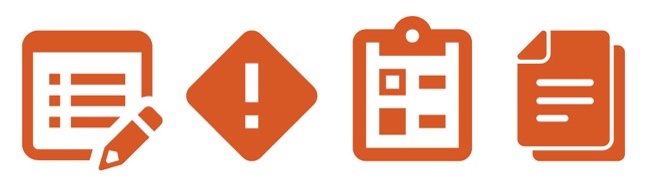 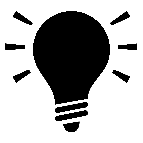 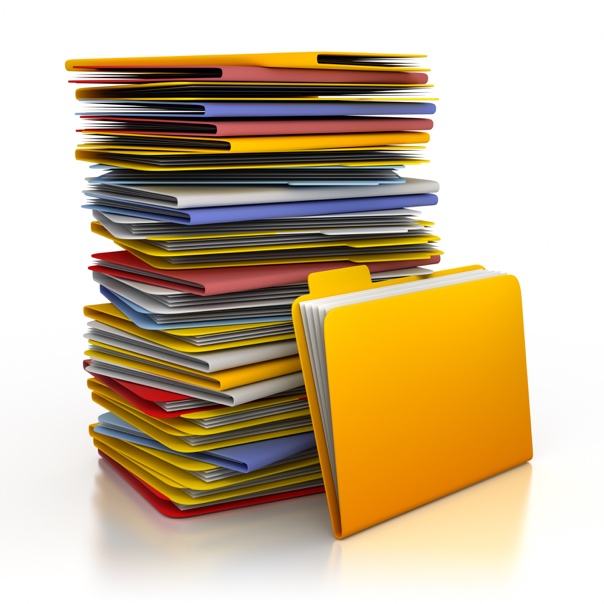 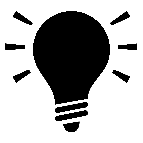 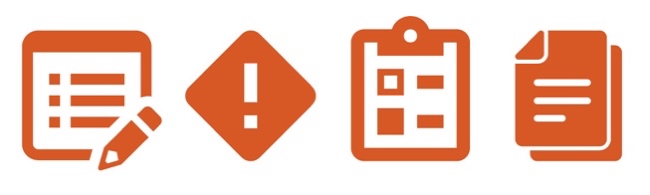 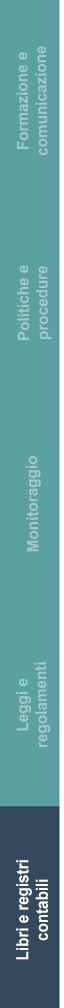 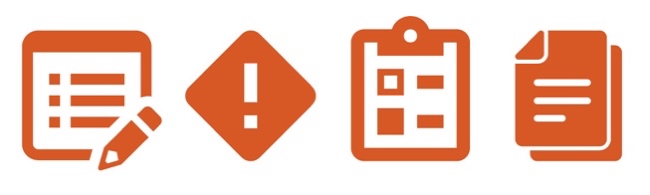 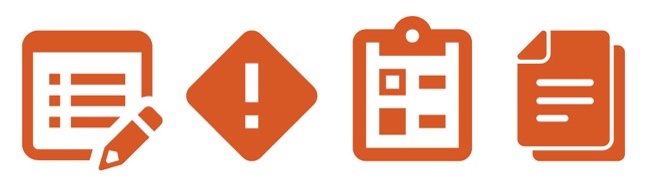 